РезюмеКонцепция проекта предусматривает открытие цеха по производству полуфабрикатов в с. Пригородное, Кыргызской Республики. Проектом запланировано производство полуфабрикатов - пельменей, вареников и котлет из говядины. В последующем в ассортимент производимой продукции могут быть добавлены другие виды полуфабрикатов.Потребителями планируемой продукции будут мелкооптовые и розничные покупатели.Общие инвестиционные затраты по проекту включают в себя:Финансирование проекта планируется осуществить как за счет собственных средств инициатора проекта, так и за счет заемного капитала.Приняты следующие условия кредитования:Показатели эффективности деятельности предприятия на 5-й год проекта.Чистый дисконтированный доход инвестированного капитала за 5 лет при ставке дисконтирования 26,3% составил 3 029 тыс. сомС экономической точки зрения проект будет способствовать:- созданию 8 новых рабочих мест в г.Бишкек;- поступлению дополнительных доходов в бюджет КР;Среди социальных воздействий проекта можно выделить- удовлетворение потребностей населения посредством производства качественного и экологически чистого продукта.Информация о текущей деятельности Инициатора проектаОбщая информацияИнициатор проекта – ИП Султанов.ИП Султанов образовано 11 августа 2015 года, юридический адрес – г. Бишкек, ул. Московская, 168. Производственное помещение находится на арендуемой территории площадью 50 кв. м. по адресу с. Пригородное, ул. Маяковская, 19.Основная деятельность ИП –продажа говядины и субпродуктов (печень, легкие и т.д.). Основные покупателиПродукция пользуется широким спросом среди населения. Реализация осуществляется через арендуемые точки продаж - пять павильонов, расположенные в г. Бишкек.Основные покупатели продукции – частные лица.Производство и реализация происходит по следующей схеме:Оптовые закупки у поставщиков.Разделка мяса.Поставка товара в торговые павильоны.Реализация продукции покупателям.Основные поставщики сырьяИП имеет договорные отношения с двумя убойными цехами, что позволяет стабильно и надежно обеспечивать продукцией торговые павильоны. С данными поставщиками сырья компания сотрудничает на протяжении 3-х лет по 100% предоплате. Доставка сырья до точек продаж осуществляется ежедневно собственным транспортным средством.Анализ текущей хозяйственной деятельностиОбъемы товара за последние три года в натуральном выражении, кг:Объемы продаж за последние три года в стоимостном выражении, сом:Структура себестоимости производства состоит из Условно переменных затрат: сырье, ГСМУсловно постоянных расходов: электроэнергия, ФОТ рабочих, ГСМ, аренда цеха, патент.Структура операционных текущих расходов состоит из:Коммерческих расходов: аренда торговых павильонов,Административных расходов: ФОТ административного персонала, прочие мелкие расходы. Штат компании, сомПрибыли и убытки за последние три года, сом:Движение денежных средств, сом:Активы и обязательства на 31.12.2018, сомРабота с поставщиками в основном ведется по 100% предоплате, как таковой торговой кредиторской задолженности нет. Имеющаяся кредиторская задолженность – текущая и включает в себя: Задолженность по заработной плате перед сотрудникамиЗадолженность по налогам перед бюджетомА также прочая задолженность перед поставщиками услугПроизводственные мощности ИП Султанов, тыс. сомОписание проектаПроизводство полуфабрикатов – перспективное направление бизнеса. Данное утверждение объясняется тем, что спрос на полуфабрикаты неуклонно растет. В обществе образуется все больше занятых людей, у которых нет времени на приготовление домашней пищи. Полуфабрикаты позволяют приготовить любимое блюдо в считанные минуты, при этом экономится значительная часть драгоценного времени.Несмотря на большое количество открывшихся сегодня предприятий, качественных полуфабрикатов по доступным ценам по-прежнему не хватает. Многие бизнесмены пытаются экономить, сокращая количество мяса в фарше и заменяя его различными добавками. Такое отношение снижает качество продуктов, что отрицательно влияет на репутацию производителя и, в конечном итоге, на размер получаемого дохода.Учитывая все вышеизложенные факторы, а также то что компания уже ведет свою деятельность по торговле мясом, имеет постоянных поставщиков сырья и каналы сбыта готовой продукции, компания приняла решение начать производство полуфабрикатов и предложить потребителю товар отличного качества по привлекательной цене.Концепция проектаКонцепция проекта предусматривает открытие цеха по производству качественных полуфабрикатов в с. Пригородное, Кыргызской Республики.Планируется производство наиболее востребованных товаров в данном сегменте: пельмени, вареники и котлеты. В последующем в ассортимент производимой продукции могут быть добавлены и другие виды полуфабрикатов.Цех будет размещен в арендованном помещении общей площадью 150 квадратных метров. Реализация готовой продукции планируется организовать через уже имеющиеся торговые точки продаж, которые расположены.Информация об основных участниках проектаДля реализации проекта будет создано отдельное юридическое лицо и разработан отдельный бренд для продвижения на рынке.Участники проекта:ИП Султанов работает на рынке уже более 8-ми лет и зарекомендовал себя как добросовестный предприниматель. Патент был приобретен в 2009 году. Учредители компании и доля участия:Участник – гражданин Кыргызской Республики. Компания является плательщиком налога на прибыль и НсП.Ключевые сотрудники ОсОО «Продукт»:Генеральный директор:Качкынбаев А.Возраст – 41 летОбщий стаж – 17 лет, в т.ч. в предпринимательской деятельности – 8 летОбразование – высшее, экономическое.Главный бухгалтерБообекова З.Возраст -48 летОбщий стаж -25 лет, в т.ч. на позиции главного бухгалтера – 16 летОбразование -высшее, экономическоеСеитов К. – мясник. Возраст – 40 лет. Описание продуктаСогласно проекту, компания планирует начать производство полуфабрикатов, в частности пельменей, вареников и котлет на начальном этапе, а затем расширить ассортимент продукции в последующем.Вся продукция будет соответствовать требованиям технических условий и изготавливаться с соблюдением действующих санитарных норм и правил по технологической инструкции, утвержденной в установленном порядке.Свежее охлажденное мясо, подлежащее дальнейшей переработке, напрямую доставляется из животноводческих хозяйств и ферм со всех областей нашей республики, что позволяет использовать только проверенное натуральное сырье самого высокого качества. Уникальность продукта в авторской рецептуре, максимально приближенной к домашней кухне.Также одним из принципов компании является производство исключительно халяль продукции.Пельмени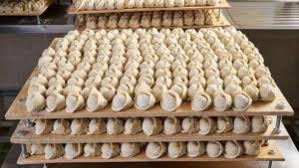 Массовая доля мяса к тесту составляет 50% к 50%. Калорийность 275 ккал на 100 грамм продукта. Продукция планируется упаковываться в полиэтиленовые пакеты весом по 1 кг.Вареники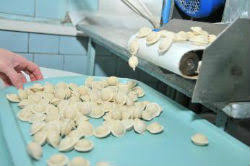 Массовая доля картофеля к тесту составляет 50% к 50%. Калорийность 248,2 ккал на 100 грамм продукта. Продукция планируется упаковываться в полиэтиленовые пакеты весом по 1 кг.Котлеты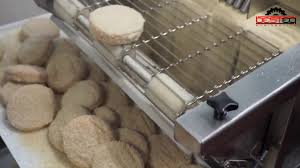  Калорийность 246,0 ккал на 100 грамм продукта.Продукция планируется упаковываться в полиэтиленовые пакеты весом по 1 кг.Ассортимент продукцииОписание рынка продукцииПищевая перерабатывающая промышленность является важной и приоритетной отраслью экономики Кыргызстана, предприятия которой ориентированы на переработку собственного сырья и производство продуктов питания для внутреннего рынка. Уровень потребления мясных полуфабрикатов в Казахстане составляет 7 или 8 кг на 1чел/в год, в России данный показатель чуть выше – 8 или 9 кг на человека, в Кыргызстане – около 5 кг, но при этом этот показатель продолжает расти. Как было ранее отмечено, по данным Статкома КР, средний ежегодный рост производства приготовленных пищевых продуктов и полуфабрикатов в республике за последние годы, составил 58%. Быстрыми темпами растет внутреннее потребление, которое за последние 3 года увеличилось практически в 3 раза достигнув на конец 2018 года 648,2 тыс. тонн. При этом рост внутреннего потребления данных изделий в последние годы превышает рост объемов производства. Данные Статкома показывают, что количество предприятий по производству приготовленных пищевых продуктов и полуфабрикатов различно по своей размерности. Самыми популярными категориями полуфабрикатов у производителей являются пельмени (74%) и вареники (70%). Более 90% производителей специализируется на выпуске вареников с картофелем и наибольший объем реализации принадлежит именно им. Все производители пельменей специализируется на их выпуске с начинкой только из говядины. Также очень популярны пельмени из смешанных видов мяса (71%). Более 90% производителей мант специализируется на их выпуске исключительно с мясной начинкой. Полуфабрикаты категорий вареники, пельмени, манты, сырники, блины, котлеты, тефтели, голубцы, рыбные полуфабрикаты, полуфабрикаты из мяса птицы, хлебобулочные замороженные полуфабрикаты имеют в большинстве случаев срок хранения 3 – 4 недели. Полуфабрикаты из овощей хранятся менее недели, фасованное мясо – 4 – 6 месяцев. 83% производителей реализуют свои полуфабрикаты только в своем городе, еще 39% поставляют продукцию в соседние города.Согласно полученным данным, современные потребители отдают предпочтение замороженным полуфабрикатам (75-78%), процесс приготовления которых максимально прост и требует минимальное количество времени. Крупнокусковые, мелкокусковые и рубленные полуфабрикаты пользуются также немалым спросом, и занимают приблизительно одинаковую долю рынка 17-20%. Остальные виды имеют значительно меньшую долю рынка.Основные барьеры и риски входа на рынокКлючевыми барьерами входа на рынок в рамках реализации проекта выдвигаются следующие: - Доступ к источникам финансирования. - Долгосрочные контракты и деловые связи. - Активный маркетинг - Административные барьерыОсновные и потенциальные конкурентыОсновными конкурентами нашего предприятия будут являться аналогичные производители, которые находятся на территории г.Бишкек и Чуйской области. Линейка товаров, выпускаемая конкурентами очень широкая, при этом разброс цен также весьма существенен. Однако, как показывают исследования, в розничных точках наблюдается нехватка качественных полуфабрикатов «домашнего производства». Спрос на такую продукцию всегда высокий, а предложение зачастую отсутствует. Конкурентоспособность нашей продукции будет достигаться в первую очередь за счет грамотного соотношения цены и качества товара.Лидерами по производству полуфабрикатов являются мясокомбинаты: «Риха», «Шер», «Баркад», «Шин-Лайн», «Скатерь-Самобранка», «Бон Аппети», «Сан Саныч», «Император». Рост и развитие рынка обеспечивается в основном благодаря таким факторам как изменение стиля и ритма жизни потребителей, растущий спрос на продукцию быстрого приготовления и улучшение качества производимой продукции. Кроме того, развитие рынка определяется такими факторами:- Смена рациона питания аудитории;
- Ускоренный ритм жизни населения страны, увеличение количества работающих женщин;
- Рост материальной обеспеченности населения;
- Популярность и доступность бытовой микроволновой печи;
- Развитие технологий хранения и переработки.Организационный планРеализация проекта будет осуществляться в рамках организованного юридического лица ОсОО «Продукт». Общее руководство предприятием осуществляет директор. Директором будет назначен Султанов А. Будет набран дополнительный штат.Организационная структура нового проекта будет иметь следующий вид, представленный ниже.Организационная структураПриведенную структуру управления персоналом можно отнести к линейной. Она позволяет директору оперативно управлять работой предприятия и находиться в курсе событий.Современный цех по производству полуфабрикатов требует минимум персонала благодаря автоматизации многих процессов. Несмотря на это, грамотный персонал необходим на всех этапах: от закупки и поставки сырья до реализации конечному покупателю. Как правило, при рациональном техническом обеспечении достаточно одного работника на каждый этап производства продукции. Предполагается, что реализация (запуск) настоящего проекта займет три месяца.Календарный план реализации проектаРазработка ТЭО.Получение финансирования.Покупка оборудования.Пусконаладочные работы.Запуск производства.План продаж и стратегия маркетингаРеализация продукции осуществляется в розницу и мелкооптовыми продажами. Компания имеет постоянные каналы сбыта продукции – это собственные павильоны по продаже мяса и субпродуктов в местах с высокой проходимостью. Реализацию произведенной продукции планируется осуществлять через торговые точки уже действующего бизнеса, а также через крупные сети маркетов.Поскольку мясо, реализуемое в данных павильонах, зарекомендовало себя как всегда свежее и качественное, организаторы проекта рассчитывают на то, что полуфабрикаты так же начнут пользоваться спросом довольно быстро.Со временем возможно сотрудничество с мелкооптовыми покупателями, которые готовы будут реализовывать продукцию компании уже через свои каналы и точки сбыта.Всю продукцию планируется фасовать в полиэтиленовую упаковку по 1 кг. Планируемые цены на продукцию, сом за упаковку 1 кгКонкурентная стоимость продукции складывается из:- адекватной себестоимости, что позволит установить конкурентную цену;- качественной продукции.Ниже приведен план продаж в натуральном и стоимостном выраженииПлан продаж, кгПроизводственный планВ таблице представлена планируемая программа производства по годам.Планируемая программа производства по годам, кгТехнологический процессДля производства всех трех видов продукции планируется приобрести универсальную линию, в состав которой входят следующие узлы и агрегатыПельменный аппарат со сменным формователем	1;Тестомес	1;Мясорубка	1;Морозильный ларь	3;Настольные весы	2;Технологический стол	2;Мукопросеиватель	1;Датер-маркератор	1;Запайщик пакетов	1;Тележка для продукции	1;Набор инструментов	1;Сменные формователи пельменного аппарата позволяют формовать не только пельмени, но и вареники. В остальном технологический процесс отличается только приготовлением содержимого продукции. Мясорубка, весы и упаковочное оборудование будут также использоваться и для производства котлет.Общая производительность линии составляет 50 кг/час. Пельмени, вареники и котлеты будут выпускаться в соотношении 50%, 30% и 20% соответственно. После приготовления вся продукция будет замораживаться в течение нескольких часов, после чего может доставляться в точки продаж собственным автотранспортом.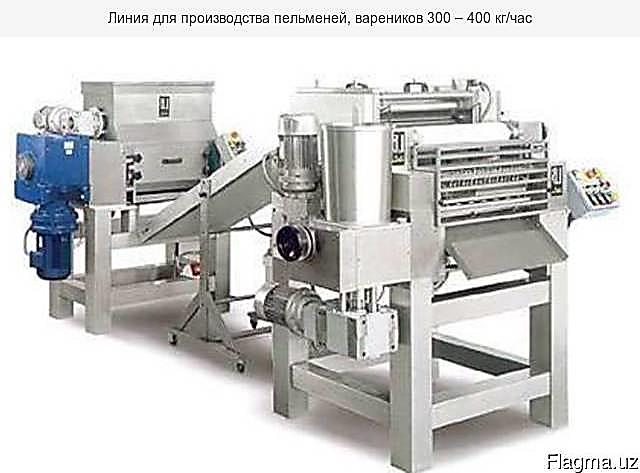 Социально-экономическое и экологическое воздействиеСоциально-экономическое значение проекта При реализации проекта предусмотрено решение следующих задач:создание новых рабочих мест, что позволит работникам получать стабильный доход;создание нового производства качественной пищевой продукции;поступление в бюджет государства налогов и других отчислений.Среди социальных воздействий можно выделить:- удовлетворение потребностей населения в качественном товаре по низкой цене.В результате реализации проекта создадутся 8 рабочих мест. Планируется повышение квалификации. Возможно обучение сотрудников за счет статьи «Прочие расходы».Воздействие на окружающую среду Предприятие не оказывает негативного  влияния на окружающую среду, производство не связано с созданием вредных отходов, в технологическом процессе не применяются вредные компоненты и вещества. Производство и сам продукт будут иметь сертификаты соответствия безопасности воздействия на окружающую среду и здоровье человека. В расходах заложены расходы на сертификацию продукции. Финансовый планДля построения финансовых прогнозов были сделаны некоторые допущения по производственным и административным расходам. Расходы были классифицированы на переменную и постоянную часть, на эксплуатационную и административную часть.Расчет себестоимости продукции, сомПельмени с говядинойВареники с картофелемКотлетыОбщие и административные расходыОбщие и административные расходы предприятия в месяц, сомОбщие расходы рассчитывались исходя из среднестатистических данных. Среднее время работы персонала – 8 часов, 20 рабочих дней.Расчет расходов на оплату труда, сомСумма расходов на оплату труда по основным работникам составляет 211 тыс. сом в месяц, по найму - 15 000 сом в месяц. Социальные отчисления для основных работников составляют 17,77 тыс. сом в месяц, для работников по найму – 2,59 тыс. сом (из расчета 17,25% от фонда оплаты труда (далее – ФОТ). Проекция Cash-flow Проекция Cash-flow (Отчет движения денежных средств, Приложение 1) показывает потоки реальных денег, т.е. притоки наличности (притоки реальных денег) и платежи (оттоки реальных денег). Отчет состоит их 3 частей: операционная деятельность - основной вид деятельности, а также прочая деятельность, создающая поступление и расходование денежных средств компанииинвестиционная деятельность — вид деятельности, связанной с приобретением, созданием и продажей внеоборотных активов (основных средств, нематериальных активов) и прочих инвестицийфинансовая деятельность — вид деятельности, который приводит к изменениям в размере и составе капитала и заёмных средств компании. Как правило, такая деятельность связана с привлечением и возвратом кредитов и займов, необходимых для финансирования операционной и инвестиционной деятельности.Анализ денежного потока показывает его положительную динамику по годам проекта.Расчет прибыли и убытковРасчет планируемой прибыли и убытков в развернутом виде показан в Приложении 2.Показатели рентабельности, тыс. сомПроекция баланса Коэффициенты балансового отчета на 5-й год проекта представлены в нижеследующей таблице, развернутый прогнозный баланс показан в Приложении 3.Финансовые индикаторы Чистый дисконтированный доход инвестированного капитала за 5 лет при ставке дисконтировании 26,3% составил 3 029 тыс. сомФинансовые показатели проекта на конец пятого годаАнализ безубыточности проекта, тыс. сомТаблица показывает, что точкой безубыточности для компании является объем реализации около 11,8 млн. сом в год (в 2021-2025 году). Минимальный объем производства, который завод должен обеспечить для безубыточной деятельности – 60 т/год.Величина налоговых отчислений за период прогнозирования (7 лет), сомВеличина налоговых поступлений в результате реализации данного проекта составит 4 958 тыс. сом за 7 лет.План финансированияОбщие инвестиционные затраты по проекту включают в себя:Инвестиции проекта, тыс. сомФинансирование проекта планируется осуществить как за счет собственных средств инициатора проекта, так и за счет заемного капитала. Заемный капитал планируется привлечь для покупки оборудования. Источником для покрытия оборотного капитала будет выступать действующий бизнес по продаже мяса и субпродуктов.Программа финансирования на 2019 г., тыс. сомПриняты следующие условия кредитования:Условия кредитованияВыплаты по кредиту, сомКредит погашается в полном объеме в 2024 согласно принятым в начале допущениям.Анализ проектных рисковПредпринимательская деятельность, особенно на первоначальном этапе, во всех формах и видах сопряжена с риском. Перед начинанием любого дела следуют тщательно провести анализ всех возможных рисков, которые могут возникнуть при реализации бизнес-идеи. Инвестиционный риск - это вероятность возникновения непредвиденных финансовых потерь в ситуации неопределенности условий инвестирования. Главные риски, присущие данному инвестиционному проекту и предупредительные мероприятия, которые необходимо сделать в ходе реализации бизнес-проекта: 1. Риск неправильного проведения основных технологических операций по причине неопытности – строго придерживаться установленной технологии разведения, привлекать опытного технолога с опытом работы в аналогичном производстве; регламентировать бизнес процессы; 2. Риск снижения цен на продукцию – предусмотреть возможность диверсификации (расширить ассортимент готовой продукции); проводить работу по расширению географии сбыта. 3. Риск увеличения цен поставщиков на сырье и материалы – установить длительные договорные отношения с поставщиками, заключить договора на стабильный объем сырья по заранее оговоренным ценам.Анализ и выявление инвестиционных рисков позволяет избежать ошибок и финансовых потерь в будущем при реализации бизнес-идеи.В рамках анализа рыночных рисков проекта, был проведен анализ чувствительности проекта к негативным изменениям основных факторов:Падение рыночных цен на производимую продукциюПадение спроса на производимую продукциюУдорожание цен поставщиков сырья и материаловИзменение ключевых показателей эффективности на 5-й год проекта:Как видно из таблицы проект наиболее чувствителен к изменению продажных цен и к изменению цен на сырье и материалы - существенное изменение рассматриваемых факторов (что маловероятно) повлечет за собой отрицательный NPV.SWOT-анализ проектаПриложение 1. Прогноз движения денег, сомПриложение 2. Прогноз прибылей и убытков, сомПриложение 3. Прогноз активов и Обязательств, сомРасходы, тыс. сом2019Инвестиции в основной капитал595Оборотный капитал2 297Всего2 892Источник финансирования, тыс. сомСуммаПериодДоляСобственные средства2 2972019-2020гг.79,4%Заемные средства5954.201920,6%Всего2 892100,0%Валюта кредитадоллПроцентная ставка, годовых5%Срок погашения, лет5,0Выплата процентов и основного долгаежемесячноЛьготный период погашения процентов, мес.0Льготный период погашения основного долга, мес.6Тип погашения основного долгаравными долямиГодовая прибыль (5 год), тыс. сом2 389Рентабельность активов22%Внутренняя норма доходности (IRR)131%Чистая текущая стоимость (NPV), тыс. сом3 029Окупаемость проекта (простая), лет2,4Окупаемость проекта (дисконтированная), лет2,6Наименование201620172018ВсегоГовядина21 90023 36022 63021 900Субпродукты5 8406 5707 3005 840Всего:27 74029 93029 93027 740Наименование2 0162 0172 018ВсегоГовядина6 526 200   7 241 600   7 241 6006 526 200Субпродукты438 000   558 450   730 000   438 000Всего:6 964 2007 800 050   7 971 600   6 964 200Штатшт. ед.окладФОТСФВсегоДиректор135 00035 0006 03841 038Бухгалтер 115 00015 0002 58817 588Водитель115 00015 0002 58817 588Продавцы410 00040 0006 90046 900Мясник125 00025 0004 31329 313ИТОГО8100 000130 00022425152 425ОПУ ИП Султанов2 0162 0172 018ВсегоВыручка 6 964 200  7 800 050  7 971 600 22 735 850Переменные затраты 5 000 500  6 234 200  6 168 500 17 403 200Маржинальный доход 1 963 700  1 565 850  1 803 100 5 332 650Уровень маржи  28%   20%   23% 24%Условно постоянные расходы5055065031 514Электроэнергия 1 412 400  1 467 600  1 473 600  1 412 400 ФОТ  42 000   48 000   54 000   42 000 Аренда  1 125 600   1 125 600   1 125 600   1 125 600 Патент  244 800   294 000   294 000   244 800 Валовая прибыль  551 300   98 250   329 500   551 300 Расходы периодаКоммерческие расходы  60 000   60 000   60 000   60 000 Аренда павильонов60 00060 00060 00060 000Административные расходы455 000518576455 000ФОТ450 000600 000600 000450 000прочие расходы5 00024 00024 0005 000EBITDA373 98096 532268 924373 980Амортизация106 50074 55052 185106 500Прибыль до налогообложения267 48021 982216 739267 480Налог на прибыльЧистая прибыль267 48021 982216 739267 480ОДДС ИП Султанов201620172018ВсегоОперационная деятельностьВыручка6 964 2007 800 0507 971 60022 735 850Платежи6 894 5587 722 0507 891 88422 508 492Чистый операционный поток69 64278 00179 716227 359Инвестиционная деятельностьПокупка трактора0Чистый инвестиционный поток0000Финансовый потокПолученные займы0Погашенные займы00Чистый финансовый поток0000Чистый денежный поток  69 642   78 001   79 716   227 359 Сальдо на начало 28 335  97 977  175 978  302 290 Сальдо на конец  97 977  175 978  255 694   529 648 Баланс ИП Султанов2 0162 0172 018ВсегоКраткосрочные активыДенежные средства 97 977  175 978  255 694  529 648 Прочие активыДолгосрочные активыОборудование 20 000  14 000  9 800  43 800 Автотранспорт 335 000  234 500  164 150  733 650 Итого АКТИВЫ 452 977  424 478  429 644  1 307 098 Краткосрочные обязательства 3 180  3 520  1 617  8 317 Долгосрочные обязательстваИтого ОБЯЗАТЕЛЬСТВА 3 180  3 520  1 617  8 317 Уставный капитал 1 000  1 000  1 000  3 000 Нераспределенная прибыль 448 797  419 958  427 027  1 295 781 Итого КАПИТАЛ 449 797  420 958  428 027  1 298 781 Валюта баланса 452 977  424 478  429 644  1 307 098 Основные средстваАвтотранспортное средство1335 000Оборудование120 000Итого1355 000УчредительДоля в УКСултанов А.100%№НаименованиеСостав1ПельмениГовядина, лук, яичный порошок, пшеничная мука, специи.2ВареникиКартофель, лук, тесто высшего сорта.3КотлетыГовядина, лук, хлеб, панировочный сухарь.Мероприятия/месяц20192019201920192019Мероприятия/месяц12345Разработка ТЭОПолучение финансированияПокупка оборудования.ПусконаладкаЗапуск производстваНаименованиеЗначение, сомПельмени с говядиной220Вареники с картошкой100Котлеты из говядины280План продаж, в натуральном выражении, кг2019202020212022202320242025Пельмени8 80029 00038 40043 20048 00048 00048 000Вареники5 28017 40023 04025 92028 80028 80028 800Котлеты3 52011 60015 36017 28019 20019 20019 200План продаж в стоимостном выражении, тыс.сом3 45011 36815 05316 93418 81618 81618 816Пельмени1 9366 3808 4489 50410 56010 56010 560Вареники5281 7402 3042 5922 8802 8802 880Котлеты9863 2484 3014 8385 3765 3765 376Производство2019202020212022202320242025Загрузка, %28%60%80%90%100%100%100%Пельмени8 80029 00038 40043 20048 00048 00048 000Вареники5 28017 40023 04025 92028 80028 80028 800Котлеты3 52011 60015 36017 28019 20019 20019 200НазваниеРасход грамм/кгСтоимость, сом/кгИтого, сомГовядина510260132,60Соль180,01Перец молотый71 0007,00Лук54201,08Мука335206,70Яичный порошок32200,66Вода17000,00Упаковка 44,00Итого1 080152,05НазваниеРасход грамм/кгСтоимость, сом/кгИтого, сомКартофель500189,00Соль180,01Перец молотый61 0006,00Лук20200,40Мука335206,70Яичный порошок32200,66Вода17000,00Упаковка 44,00Итого1 03526,77НазваниеРасход грамм/кгСтоимость, сом/кгИтого, сомГовядина690260179,40Соль1,280,01Перец молотый21 0002,00Лук30200,60Хлеб130405,20Сухари панированные201202,40Вода21700,00Упаковка 44,00Итого1 090193,61Затраты20192020-2015ФОТ (с учетом СФ)264 985264 985Аренда помещения60 00060 000Электроэнергия12 00012 000Канц.товары и пр.офисные2 0002 000Услуги связи1 0001 000Обслуживание и ремонт ОС1 0006 333Услуги банка1 0001 000Расходы на рекламу3 0003 000Прочие непредвиденные расходы5 0005 000ГСМ5 0005 000Итого354 985360 318№ДолжностьКоличествоОкладИтого ФОТАдм.-управленческий персонал1Директор135 00035 0002Бухгалтер-кассир115 00015 000Итого250 00050 000Производственный персонал1Фаршезаготовщик120 00020 0002Оператор линии118 00018 0003Фасовщик118 00018 0004Помощник115 00015 0005Продавцы на частичной оплате107 50075 000Итого1478 500146 000Обслуживающий персонал1Рабочие постоянные (охранник)115 00015 000Итого115 00015 000Всего по договору17143 500211 000Вспомогательный персонал1Разнорабочие115 00015 000Итого115 00015 000Всего по найму115 00015 000Годовая прибыль (5 год), тыс. сом2 389Рентабельность активов22%Доля основных средств в стоимости активов0,6%Коэффициент покрытия обязательств собственным капиталомВнутренняя норма доходности (IRR)131%Чистая текущая стоимость (NPV), тыс. сом3 029Окупаемость проекта (простая), лет2,4Окупаемость проекта (дисконтированная), лет2,6Период202020212022202320242025Выручка11 36815 05316 93418 81618 81618 816Переменные затраты7 1219 42910 60811 78711 78711 787Маржинальная прибыль4 2475 6246 3277 0297 0297 029Уровень марж. прибыли0,370,370,370,370,370,37Постоянные расходы4 4254 4044 4184 3934 3754 365Точка безубыточности, тыс. сом11 84411 78811 82711 75911 71011 685подушка безопасности-4763 2655 1077 0577 1067 131Критическое количество продукции, кг60 42760 14260 34159 99559 74659 615Вид налогаСумма,  сомСФ и Подоходный489 375НДС3 546 813Налог на прибыль922 713Итого4 958 901Расходы2019Инвестиции в основной капитал595Оборотный капитал2 297Всего2 892Источник финансированияСуммаПериодДоляСобственные средства2 2972019-2020гг.79,4%Заемные средства5954.201920,6%Всего2 892100,0%Валюта кредитаДолл.Процентная ставка, годовых5%Срок погашения, лет5,0Выплата процентов и основного долгаежемесячноЛьготный период погашения процентов, мес.0Льготный период погашения основного долга, мес.6Тип погашения основного долгаравными долямиПериодВсего201920202021202220232024Освоение595 000595 00000000начисление %83 05220 98125 34318 73112 1205 509367Погашено ОД595 00022 037132 222132 222132 222132 22244 074Погашено %83 05220 98125 34318 73112 1205 509367Остаток ОД0572 963440 741308 519176 29644 0740влияющие факторыIRRNPVпериод окупаемостиБазовый вариант131%3 0292,6Влияние продажных цен:уменьшение цены на 5%61%1 1974,4уменьшение цены на 10%10%отриц!не окупается Влияние объемов продажсокращение объемов произ-ва на 10%72%1 6223,8сокращение объемов произ-ва на 20%32%2187,8 Влияние цен поставщиков сырьяудорожание цен на сырье и материалы на 10%53%8735,1удорожание цен на сырье и материалы на 20%отриц!отриц!не окупаетсяВнешняя средаВозможностиРасширение производственных мощностей.Увеличение ассортимента выпускаемой продукции.Разработка и внедрение на рынок нового бренда.Внешняя средаУгрозыОрганизация крупных производств по выпуску аналогичной продукции.Не стабильные поставки основного сырьяВнутренняя средаПреимуществаИспользование современного оборудования.Использование натурального сырья.Внутренняя средаНедостаткиНеузнаваемость предприятия (новый проект).Зависимость от цен на сырье.Наименование          ВСЕГО2019202020212022202320242025Наименование          ВСЕГОгодгодгодгодгодгодгодОстаток денежных средств на начало периода89 4511 698 5983 920 7146 910 2929 991 333Операционная деятельностьПоступление115 643 1363 863 55212 732 16016 859 13618 966 52821 073 92021 073 92021 073 920Пельмени64 901 7602 168 3207 145 6009 461 76010 644 48011 827 20011 827 20011 827 200Вареники17 700 480591 3601 948 8002 580 4802 903 0403 225 6003 225 6003 225 600Котлеты33 040 8961 103 8723 637 7604 816 8965 419 0086 021 1206 021 1206 021 120Выбытие102 253 9534 015 94112 657 73915 117 76716 612 18917 952 12017 948 80517 949 392Сырье71 779 9481 155 0808 360 57610 670 73611 990 82713 200 91013 200 91013 200 910Постоянные расходы29 468 2402 839 8804 271 8204 428 3004 482 0604 482 0604 482 0604 482 060Проценты за кредит83 05220 98125 34318 73112 1205 5093670Налог на прибыль922 713127 182263 641265 467266 422Результат операционной деятельности13 389 183-152 38974 4211 741 3692 354 3393 121 8003 125 1153 124 528Инвестиционная деятельностьПоступление Выбытие 595 000595 000Приобретение ОС и НА 595 000595 000Результат инвестиционной деятельности-595 000-595 000Финансовая деятельностьПоступление 2 891 8392 614 987276 852Поступления по вкладам учредителей 2 296 8392 019 987276 852Поступления по кредитам595 000595 000Выбытие 595 00022 037132 222132 222132 222132 22244 074Выплаты по дивидендам учредителямВыплаты по кредитам595 00022 037132 222132 222132 222132 22244 074Результат финансовой деятельности2 296 8392 592 950144 630-132 222-132 222-132 222-44 074Чистые потоки денежных средств15 091 022 1 845 561 219 051 1 609 147 2 222 116 2 989 577 3 081 041 3 124 528 Остаток на конец отчетного периода15 091 02289 451 1 698 598 3 920 714 6 910 292 9 991 333 13 115 861 Наименование          ВСЕГО2 019 202020212022202320242025Наименование          ВСЕГОгодгодгодгодгодгодгодДоход от реализации продукции, услуг103 252 8003 449 60011 368 00015 052 80016 934 40018 816 00018 816 00018 816 000Пельмени57 948 0001 936 0006 380 0008 448 0009 504 00010 560 00010 560 00010 560 000Вареники15 804 000528 0001 740 0002 304 0002 592 0002 880 0002 880 0002 880 000Котлеты29 500 800985 6003 248 0004 300 8004 838 4005 376 0005 376 0005 376 000Себестоимость реализ. товаров, услуг64 678 5652 160 8637 121 0279 429 22110 607 87411 786 52711 786 52711 786 527Пельмени40 049 4431 338 0224 409 3925 838 6436 568 4747 298 3047 298 3047 298 304Вареники4 230 415141 335465 763616 735693 827770 918770 918770 918Котлеты20 398 707681 5062 245 8712 973 8433 345 5743 717 3043 717 3043 717 304Маржинальная прибыль38 574 2351 288 7374 246 9735 623 5796 326 5267 029 4737 029 4737 029 473   Расходы периода28 782 8002 839 8804 271 8204 295 8204 343 8204 343 8204 343 8204 343 820   Амортизация481 249106 250127 50089 25062 47543 73330 61321 429   Расходы по процентам за кредиты83 05220 98125 34318 73112 1205 5093670Доход до выплаты налогов9 227 133-1 678 374-177 6891 219 7771 908 1112 636 4122 654 6732 664 224   Налог на прибыль922 713127 182263 641265 467266 422Чистая прибыль8 304 420-1 678 374-177 6891 219 7771 780 9282 372 7702 389 2062 397 802Кумулятивная чистая прибыль8 304 420 -1 678 374-1 856 063-636 2861 144 6423 517 4125 906 6188 304 420Наименование          2019 2020 2021 2022 2023 2024 2025 Наименование          годгодгод год год год год Активы914 5761 172 7192 790 8375 048 7007 994 54511 044 97314 148 072Текущие активы489 576875 2192 582 5874 902 9257 892 50210 973 54314 098 071Денежные средства89 4511 698 5983 920 7146 910 2929 991 33313 115 861Запасы441 995785 768883 990982 211982 211982 211982 211НДС, оплаченный авансом47 581Долгосрочные активы425 000297 500208 250145 775102 04371 43050 001Основные средства425 000297 500208 250145 775102 04371 43050 001Долгосрочная дебиторская задолженностьПрочие долгосрочные активыПассивы914 5761 172 7192 790 8375 048 7007 994 54511 044 97314 148 072Краткосрочные обязательства291 203821 7661 430 9232 136 2192 841 5163 546 813Обязательства по налогам291 203821 7661 430 9232 136 2192 841 5163 546 813Краткосрочная кредиторская задолженностьПрочие краткосрочные обязательстваДолгосрочные обязательства572 963440 741308 519176 29644 07400Обязательства по кредитам572 963440 741308 519176 29644 07400Прочие долгосрочные обязательстваКапитал341 613440 7761 660 5533 441 4815 814 2518 203 45710 601 259Уставный капитал2 019 9872 296 8392 296 8392 296 8392 296 8392 296 8392 296 839Прибыль-1 678 374-1 856 063-636 2861 144 6423 517 4125 906 6188 304 420